Шаблон дополнительного слайда (ов) к альбому ПНИ «Энергетика» 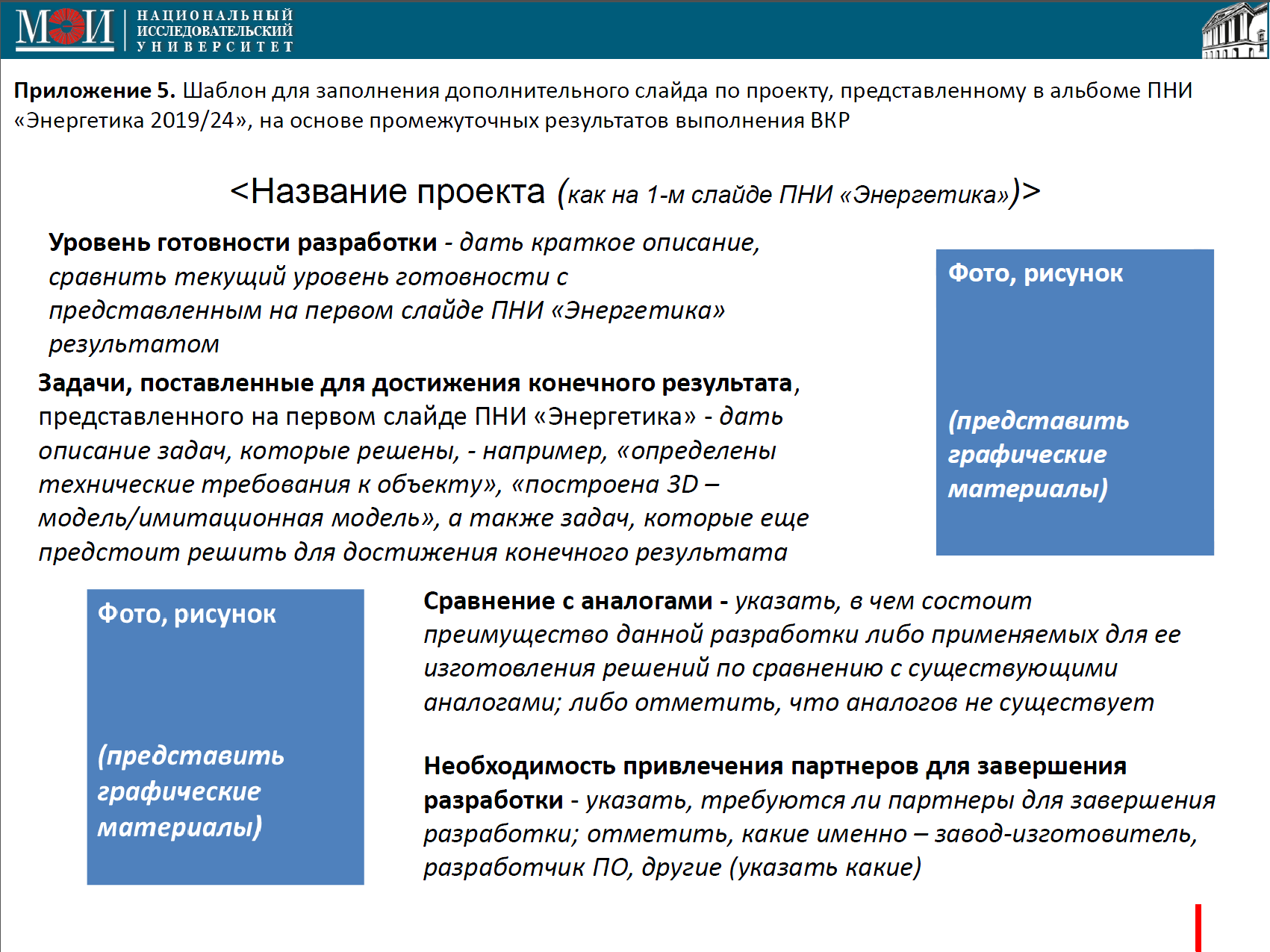 